Información y consentimiento Paracanoe RFEPNombre:						     ApellidosSexo:  M           F	                 Fecha de nacimiento (día/mes/año)DNI	                              PasaporteDNI válido hasta:	                                    Pasaporte válido hasta:	Explicación:Para que un palista pueda ser elegible para competir en eventos de la RFEP en la categoría Paracanoe, debe clasificarse en las directrices de clasificación de la RFEP que sigue las directrices de la ICF.La falta de cooperación con los clasificadores o el fracaso para completar el procedimiento de clasificación dará lugar a la no elegibilidad para competir en los eventos de la RFEP.El proceso de clasificación se llevará a cabo con el debido cuidado para limitar las molestias a los palistas. Sin embargo, el no completar el proceso de clasificación, independientemente del malestar, dará lugar al palista como no clasificado y por lo tanto no será elegible para competir en eventos de la RFEP. El palista puede retirar su consentimiento en cualquier momento, pero entonces no se llevará a cabo el proceso y no se clasificará el palista, por lo que se considerará como no elegible para competir en eventos RFEP Paracanoe.Al firmar este formulario da su consentimiento, donde el palista se compromete a renunciar a sus derechos para realizar cualquier reclamación contra los clasificadores nacionales, o cualquier persona que pudiera luego reclamar contra los clasificadores o la RFEP para la indemnización de los daños o reclamaciones de daños personales o cualquier otro reclamo que surja de cualquier manera relacionada con el procedimiento de clasificación del palista. El palista se compromete a indemnizar a la RFEP y a los clasificadores en el caso de realizar una reclamación contra ellos que no esté relacionada con la clasificación del palista.
El siguiente es un acuerdo por parte del palista, el padre, madre del palista o tutor legal en su caso; consintiendo que el palista se compromete a participar plenamente en el criterio de elegibilidad y clasificación procedimiento RFEP Paracanoe.La RFEP sólo utilizará la información para la administración de la clasificación Paracanoe.Al firmar a continuación, el palista se compromete a completar la prueba con honestidad a lo mejor de su capacidad.Mis datos personales (incluyendo mi clase deportiva, mi estatus de clase deportiva y la información médica relevante) serán recogidos por la RFEP y/o el Comité Paralímpico Español (CPE) y serán almacenados por el CPE y la RFEP (incluyendo su transferencia o almacenamiento en los servidores propiedad del CPE o contratados) y utilizados por el CPE y/o la RFEP para los fines y en la medida necesaria en relación con la evaluación de los deportistas y para facilitar mi participación en las competiciones del IPC.Mi nombre, apellidos, género, año de nacimiento, país, clase deportiva y estatus de clase deportiva serán publicados por la RFEP y compartidos con el CPE y organizadores de competiciones.Yo,                                                                       Consiento ser clasificado bajo los criterios de elegibilidad y procedimiento de clasificación de la RFEP Yo,                                                                      Padre/Madre/Tutor legal consiento lo anteriormente citado En nombre de                                                                Fecha Firma del palista o del tutor legal en su caso                        Firma de un testigoNota: La confirmación del estado de la tutela puede ser requeridoDiagnosis del atletaDNI del deportista					Club 	Discapacidad Física:	Amputado       Izq.  		Dcha.             Por encima de rodiila        	     Por debajo rodilla7	Polio       Extremidad afectada  			Parálisis cerebral       	Monoplegia	                   Diplegia	Hemiplegia		Cuadriplegia	                     Ataxia		Atetosis	Lesión de médula espinal.    Nivel                    Completa	Incompleta                                                                      Disreflexia autónoma	Neuropatía moto-sensorial hereditaria      	Espina bífida        		NivelOtrasDiscapacidad física estable	Discapacidad física progresivaAntecedentes personales de interés y las Condiciones Médicas AsociadasAsma		Cáncer		Diabetes		Deshidratación 	       Enfermedad del corazónAccidente cerebrovascular		Convulsiones		Trastorno de comunicaciónHipertensión 		Otras:Alergias a: Movilidad del deportista:Anda autónomamente		Ayudas ortopédicas		Muletas		Silla de ruedasDeclaración de complicaciones médicas y Medidas de EmergenciaYo,                                                                    	deseo  competir en eventos de la RFEP en la categoría de Paracanoe. Entendiendo que la RFEP me obliga a declarar cualquier condición médica conocida que pueda comprometer mi seguridad en el agua. Entiendo que debo comunicar mi condición actual.Posibles complicaciones médicas:Pasos a seguir en el caso de que ocurrieseMedicamentos que tomoEntiendo que si no llego a indicar las condiciones médicas conocidas, y si la condición da lugar a tener que realizar un rescate, automáticamente se considerará no elegible.  También entiendo que si una condición se manifiesta por primera vez durante la competición, y se diagnostica en el momento, por ejemplo, deshidratación, será elegible para competir.Firma del palista (o tutor legar para menores de 18 años)	Nombre y apellidos Firma del testigo		Fecha	Nombre y apellidos Pasaporte de competiciónNombre del deportista				Club: Clase del deportista:				Estatus: 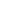 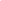 Tipo de embarcación						Timón: 	Fijo		No fijoAutorización de cesión derechos de imagen Yo, ____________________________________________con número de identificación/DNI _______________, en mi condición de interesado, autorizo a: La Real Federación Española de Piragüismo a que incluya en cualquier soporte audiovisual, para efectos de reproducción y comunicación pública, el acto de clasificación nacional Paracanoe realizado en _____________ Esta autorización de utilización del contenido grabado y de mi imagen, se hace al amparo de lo dispuesto en la Ley Orgánica 1/1982, de 5 de mayo, de Protección Civil del Derecho al Honor, a la Intimidad Personal y Familiar y a la Propia Imagen. La autorización que aquí se concede sobre este material tendrá un uso de carácter académico‐cultural-promocional y la misma no está sometida a ningún plazo temporal ni está restringida al ámbito nacional de ningún país. De conformidad con La Ley Orgánica 15/1999, de 13 de diciembre, sobre Protección de Datos de Carácter Personal, le informamos que los datos de carácter personal recabados, para los casos en que éste sea una persona física, o en el caso de representantes de una persona jurídica, ya sea pública o privada, serán incorporados a un fichero titularidad de la Real Federación Española de Piragüismo. La finalidad de la recogida y tratamiento de la información es la gestión del acuerdo suscrito en el cuerpo del presente escrito, así como el mantenimiento del contacto de ambas partes. En cumplimiento de la normativa vigente, La Real Federación Española de Piragüismo garantiza que ha adoptado las medidas técnicas y organizativas necesarias para mantener el nivel de seguridad requerido, en atención a la naturaleza de los datos personales tratados. Asimismo, La Real Federación Española de Piragüismo informa que no cederá o comunicará los datos personales almacenados en sus ficheros a terceros, salvo en los supuestos legalmente previstos o cuando fuere necesario para la prestación del servicio. En cualquier momento puede ejercitar los derechos de acceso, rectificación, cancelación u oposición respecto de sus datos personales, enviando un escrito, acompañado de una fotocopia de su DNI, o documento acreditativo equivalente a: Real Federación Española de PiragüismoC/ Antracita, 7-3º28045 – MadridFdo:					En 				, a 	 de 			 de 20